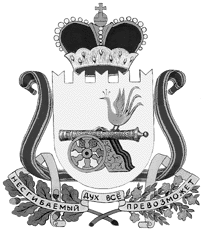 администрация муниципального образования«Вяземский район» смоленской областираспоряжениеот 20.08.2018 № 380-рВ соответствии со ст. 12 Федерального закона от 19.06.2004 № 54-ФЗ                         «О собраниях, митингах, демонстрациях, шествиях и пикетированиях», рассмотрев поступившее на имя Главы муниципального образования уведомление о намерении провести публичное мероприятие, в целях оказания организатору публичного мероприятия содействия в проведении данного мероприятия:Назначить уполномоченным представителем Администрации муниципального образования «Вяземский район» Смоленской области на публичное мероприятие 25 августа 2018 года с 11:00 до 13:00 часов по адресу: Смоленская область, Вяземский район, г. Вязьма, площадка перед зданием ДК «Центральный», территория, прилегающая к памятнику Ленина (Советская пл., д.2а), Коломацкую Жанну Ивановну, заместителя председателя комитета имущественных отношений. Контроль за исполнением данного распоряжения возложить на заместителя Главы муниципального образования «Вяземский район» Смоленской области О. М. Лукину. Глава муниципального образования «Вяземский район» Смоленской области                                      И. В. ДемидоваВИЗЫ:Заместитель Главы муниципального образования                                   О. М. Лукина __________________Главный  специалист отделамуниципальной службы                                                                              Л.В. Икатова      ________________ Исп.: Начальник     юридического отдела                                                                             В.П. Березкина   _________________     Разр. К.О. Марусова     2-39-61Разослать: Департамент по внутренней политике, прокуратуре, МВД, заявителю, сайт,  юридический отделО    назначении    уполномоченного представителя         Администрации муниципального           образования «Вяземский     район»  Смоленскойобласти на публичное мероприятие 